ABDUL 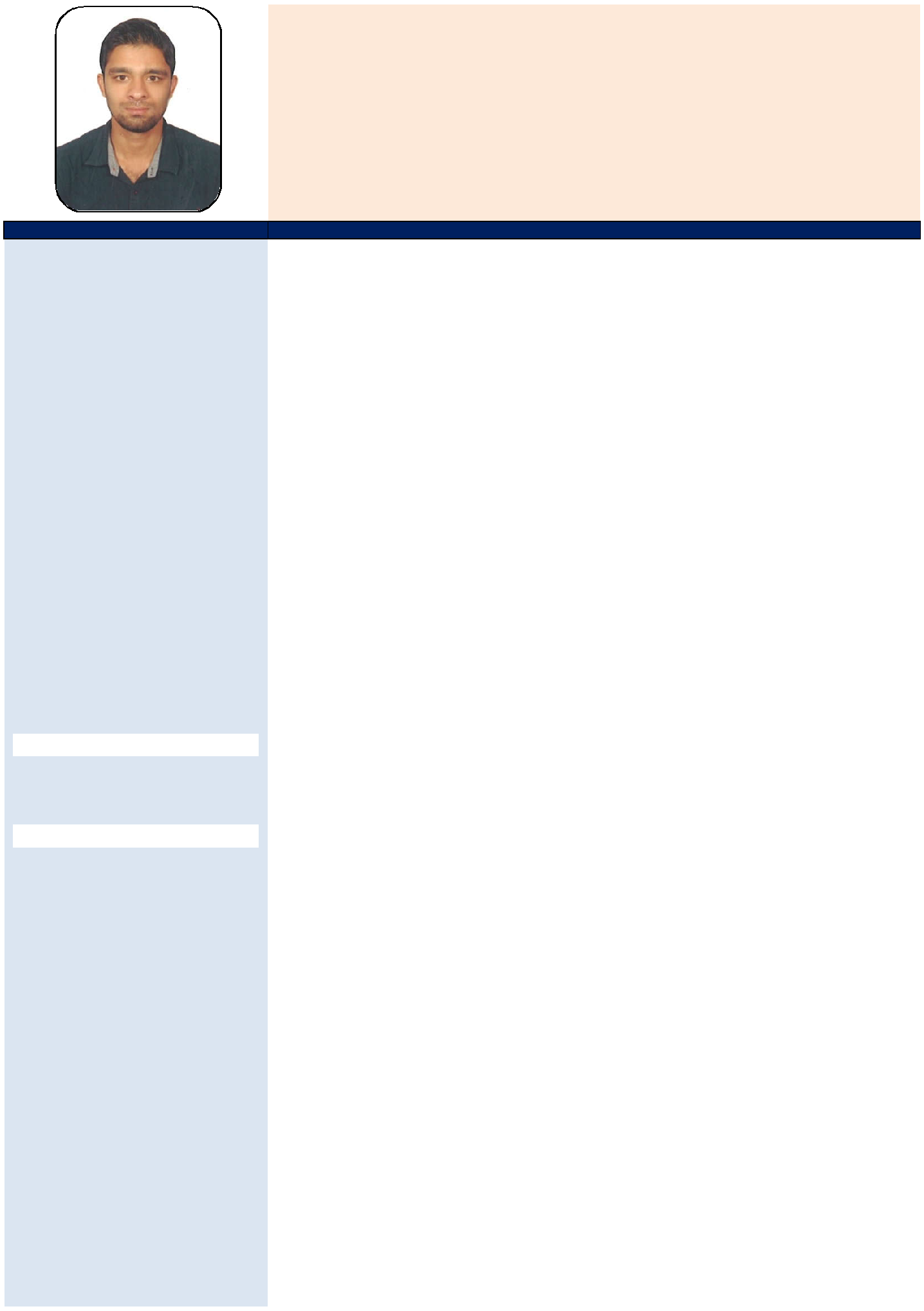 Click here to buy CV Contact:http://www.gulfjobseeker.com/employer/cvdatabaseservice.php Whatsapp #: +971-50 475 3686Email: abdul-399754@2freemail.com PERSONAL DETAILS:Date of Birth: 05/12/1990Gender: MaleReligion: MuslimMarital Status: SinglePASSPORT DETAILS:Date of Issue: 15/10/2015Date of Expire: 14/10/2025Place of Issue: HyderabadVisa Status: Visit VisaVisa Exp. Date: 05/12/2020LANGUAGES KNOWN:English: (Very Good)Hindi: (Fluent)PERSONAL SKILLS:Very Energetic result oriented and organized. Good communication skills. Hard working Team Member Ability to work long hours and Under Pressure. Pleasant personality, self – motivated and hard working.DECLARATION:I hereby certify that the above information are true and correct according to the best of my knowledge & My ExperienceCAREER OBJECTIVE:A Suitable position with an organization where I can utilize the best of my skills and abilities that fit to my education, skills and experience a place where I Can encourage and permitted to be an active participant as well vital contribute on development of the companyEDUCATIONAL Qualification:Intermediate Educational Certificate from-(Telangana-INDIA)High School Certificate from-(Telangana-INDIA)WORK EXPERIENCE:Position: Sales/ Customer Service RepresentativeDuration: 03 YearsLocation: Hyderabad-INDIAJob Description:Achieve The Targets, sales order, collection of payment on timeMerchandising maintaining good relationship with the customersArranging the deliveriesPreparing daily sales reports and submitting it to sale supervisorConduct market research to identify selling possibilities and evaluate customer needsActively seek out new sales opportunities through cold calling, networking and social mediaSet up meetings with potential clients and listen to their wishes and concernsPrepare and deliver appropriate presentations on products/ servicesCreate frequent reviews and reports with sales and financial dataEnsure the availability of stock for sales and demonstrationsParticipate on behalf of the company in exhibitions or conferencesNegotiate/close deals and handle complaints or objectionsCollaborate with team to achieve better resultsCompany: RUMAAN HOTEL & RESTAURANTPosition: CashierDuration: 01 Year & 06 MonthsLocation: Hyderabad-INDIAJob Description:Provides account services to customers by receiving deposits and loan payments;Handle cash transactions with customers using cash registersScan goods and collect paymentsIssue receipts, refunds, change or ticketsMake sales referrals, cross-sell products and introduce new onesResolve customer complaints, guide them and provide relevant informationGreet customers when entering or leaving establishmentsMaintain clean and tidy checkout areas, Keep reports of transactions